REQUERIMENTO Nº 1210/2018Requer informações acerca de agendamentos de consultas médicas com médicos especialistas, no município de Santa Bárbara d´Oeste.Senhor Presidente,Senhores Vereadores, CONSIDERANDO que o Poder Legislativo, através de seus Membros legalmente eleitos pela população, tem como uma de suas atribuições fiscalizarem o Poder Executivo no âmbito de seus atos;CONSIDERANDO os Princípios que regem a Administração Pública, descritos no artigo 37 da Constituição Federal.CONSIDERANDO que este vereador vem sendo constantemente procurado por munícipes que reclamam da demora e dificuldade em agendar consultas médicas e retornos de consultas no Centro de Especialidades. CONSIDERANDO que, muitos munícipes relataram que após passar por consulta nas Unidades Básicas de Saúde, aguardam por mais de 08(oito) meses para conseguirem passar em uma consulta com médico especialista.		CONSIDERANDO que a transparência é um dever dos órgãos públicos e o cidadão tem direito ao acesso às informações e a saúde pública merece uma atenção especial por parte da Administração Municipal, para que assim cada vez mais sejam prestados aos cidadãos serviços de excelência, onde a vida é o maior bem e um atendimento rápido pode salvá-la;REQUEIRO que, nos termos do Art. 10, Inciso X, da Lei Orgânica do município de Santa Bárbara d’Oeste, combinado com o Art. 63, Inciso IX, do mesmo diploma legal, seja oficiado o Excelentíssimo Senhor Prefeito Municipal para que encaminhe a esta Casa de Leis as seguintes informações: 1º) Após o paciente passar por consulta na Unidade Básica de Saúde, como é realizado os agendamentos com médicos especialistas? 2º) Após o paciente passar por consulta na Unidade Básica de Saúde, e sendo necessário passar por consulta com médico especialista, quanto tempo leva para que os documentos/encaminhamento seja inserido no sistema e siga ao Centro de Especialidades? 3º) Solicito informações detalhadas quanto ao procedimento que é executado pela Administração Publica Municipal, após o paciente passar por consulta na Unidade Básica de Saúde, e sendo necessário passar por consulta com médico especialista no Centro de Especialidades, como é realizado?  4º) Foi realizado contratação de médicos especialistas de janeiro 2017 a 31 de agosto de 2018? Quantos médicos especialistas foram contratados? Enviar lista com nomes, especialidade e local que atendem.5º) Foi realizado contratação de médicos especialistas nos anos de 2013 à 2016?Quantos médicos especialistas foram contratados? Enviar lista com nomes, especialidade e local que atendem.6º) Há previsão para contratação de mais médicos especialistas? Se positivo, enviar quantidade e especialidade. Se negativo, explicar quais as medidas serão adotadas para sanar o problema quanto a demora nos atendimentos.7º) Foi realizado estudos para diagnosticar quais as especialidades médicas de maior problema e demora no atendimento? Se positivo, solicito enviar cópia do documento.8º) A Administração Municipal possui alguma justificativa quanto  a demora no atendimento com especialistas?9º) Qual a disponibilidade de médicos especialistas para atendimento? Enviar lista de todas as especialidades;                             10º) Qual o tempo estimado de espera para uma consulta com um médico especialista?11º) Está faltando profissionais médicos especialistas para atendimento no Centro de Especialidades? Se sim, quantos? Em que áreas? Há profissional em gozo de férias? Se sim, não houve substituição?12º) O programa chamado Zera Fila atualmente esta atendendo quais especialidades? Informar Detalhadamente13º) Outras informações que julgarem necessárias.Plenário “Dr. Tancredo Neves”, em 10 de setembro de 2018.JESUS VENDEDOR-Vereador / Vice Presidente-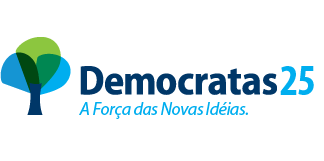 